СвиноводствоРазведение и племенное делоАнализ соотношения свинок и хрячков в гнездах и изучение возможности его изменения селекционными методами / А. И. Рудь [и др.] // Свиноводство. - 2014. - № 8. - С. 17-19.Разработана методика расчета экономического эффекта при различном соотношении хрячков и свинок в гнездах. Проанализировано соотношение хрячков и свинок в гнездах свиноматок пород йоркшир, ландрас и дюрок. Доказана перспективность селекции для изменения соотношения полов в гнездах. Установлено, что свиноматки, имевшие существенно большее количество хрячков, чем свинок в гнездах в первом опоросе, сохраняли превышение хрячков над свинками и в последующих опоросах. С возрастом свиноматок это превышение сокращалось.Джунельбаев, Е. Т. Откормочные и мсяные качества подсвинков при использовании хряков йоркширской породы / Е. Т. Джунельбаев, В. А Дунина, Н. С. Куренкова // Свиноводство. - 2014. - № 8. - С. 36-37.Использование хряков йоркширов на матках крупной белой породы способствовало повышению скороспелости и энергии роста на 3,2-6,8% при снижении затрат корма на 0,1 корм. ед. Помесные подсвинки превосходили своих сверстников контрольной группы по длине полутуши, площади «мышечного глазка» и массе окорока на 1,6 см, 2,3 см 2 и 0,8 кг соответственно.Изучение мясных и откормочных качеств с учетом полиморфизма по генам IGF2, MC4R, CACT, PRKAG3 и CCRAR молодняка свиней / С. М Раскатова [и др.] // Свиноводство. - 2015. - № 1. - С. 25-28.Изучены мясные и откормочные качества с учетом полиморфизма по генам MC4R, IGF2, CAST и PRKAG3у откормочного молодняка свиней. Были обнаружены значимые различия по некоторым показателям мясной и откормочной продуктивности изучаемого поголовья свиней при использовании генетических маркеров MC4R, CAST-638 и PRKAG3 S52G по первому эксперименту и CCKAR - по второму. В ряде случаев различия носили разнонаправленный характер, но не были статистически значимыми.Зацаринин, А. А. Освежение крови как метод повышения продуктивных качеств при чистопородном разведении свиней / А. А. Зацаринин // Свиноводство. - 2015. - № 1. - С. 38-40.Изучены результаты освежения крови свиней крупной белой породы отечественного происхождения генетическим потенциалом свиней эстонской, французской и венгерской селекции. Лучшие воспроизводительные качества получены от использования свиноматок французской селекции, откормочные и мясные качества - хряков венгерской селекции.Новиков, А. А. Анализ состояния племенной базы свиноводства в России на начало 2014 года / А. А. Новиков, С. А. Козырев // Свиноводство. - 2014. - № 8. - С. 9-11.Данные анализа состояния свиноводства в России за 2012-2013 годы свидетельствуют об увеличении поголовья в 2013 году на 2%. Также увеличились показатели продуктивности как товарных, так и племенных животных. В то же время сократилось количество племенных хозяйств, что привело к уменьшению племенной базы свиноводства до 3,5% от общего поголовья свиноматок, что на 0,7% меньше, чем в предшествующем году. Помимо этого, количество пробонитированного племенного молодняка меньше необходимого и не позволяет проводить достаточно эффективный отбор животных на племя.Свинарев, И. Ю. Пороки развития сосков свиноматок достоверность диагностики / И. Ю. Свинарев, А. В. Шевченко // Свиноводство. - 2014. - № 8. - С. 43-45.В статье приведены результаты исследования аномалий развития сосков чистопородных свиноматок ландрас и кроссбредных – ландрас x йоркшир. Показана необходимость более тщательного подхода к выбраковке ремонтных свинок с аномалиями развития сосков. Экспериментально установлено значимое влияние хряков-производителей на морфологическое строение сосков дочерей.Тихомиров, А. И. Селекционный менеджмент в свиноводстве / А. И. Тихомиров, В. Н. Шарнин // Свиноводство. - 20014. - № 8. - С. 13-15.Дано организационно-экономическое обоснование системы управления селекционно-племенной работой в свиноводстве. Выявлено влияние управления селекцией на интенсивное развитие отрасли. Предложена стратегия интенсификации селекционно-племенной работы в свиноводстве.Суслина Е. Н. Племенные ресурсы пород ландрас и дюрок в Российской Федерации / Е. Н. Суслина, А. А. Новиков // Свиноводство. - 2015. - № 1. - С. 5-8.Состояние пород ландрас и дюрок до 2005 года. Поголовье пород ландрас и дюрок в округах Российской Федерации во всех категориях хозяйств (2013 год). Племенная база пород. Воспроизводительные качества и прижизненная оценка ремонтного молодняка пород ландрас и дюрок в племенных заводах и репродукторах.Кормление и содержание свинейБеляев, В. В. Комплексная профилактика стресса в современном свиноводстве / В. В. Беляев // Свиноводство. – 2015. – № 1. – С. 19-20.Не секрет, что зачастую животноводческие предприятия тратят деньги на корма и ветпрепараты, не получая от них никакой отдачи. Отсутствие эффекта приписывают недобросовестности производителей и продавцов, а более глубоко причину неудач, как правило, никто не ищет.Бурханова, Т. Новейшие разработки WEDA для систем кормления / Т. Бурханова, Е. Растегаев // Свиноводство. - 20015. - № 1. - С. 23-24.Компания WEDA (Германия) вот уже много лет является постоянным участником международной выставки по профессиональному животноводству EuroTier. В ноябре прошедшего года в рамках выставки EuroTier 2014 WEDA продемонстрировала оборудование собственного производства на стенде площадью более 600 кв. м. Компания, по праву считающаяся одним из мировых лидеров в области жидкого кормления свиней, провела в Ганновере презентацию пяти новых разработок.Использование в составе комбикормов сухих продуктов из зеленых трав: физиологическая необходимость и экономическая целесообразность / И. И. Мошкутело [и др.] // Свиноводство. - 2014. - № 8. - С. 62-66.В научных опытах, проведенных на свиноматках, установлено положительное влияние скармливания комбикормов с включением сенной и травяной муки на их воспроизводительные функции. Так, за период эксперимента у свиноматок нормализовалась микрофлора толстого отдела кишечника – это способствовало повышению среднесуточных привесов поросят и их лучшей сохранности.Комарова, З. Б. Баланс азота и трансформация протеина рационов на мясную продукцию / З. Б. Комарова, Е. Ю. Злобина, Ю. В. Стародубова // Свиноводство. – 2015. - № 1. - С. 51-53.В статье приводятся результаты изучения биоконверсии протеина рационов в мясную продукцию во взаимосвязи с балансом азота в организме подсвинков при использовании в качестве подкормок препаратов кормовой лактулозы и «Бишолакт». Мавлитов, С. «БИО-МОС» в кормлении свиноматок / С. Мавлитов, А. Яхин // Свиноводство. - 20015. - № 1. - С. 31-31.Маннанопротеины и маннанолигосахариды составляют более 40% клеточной стенки дрожжей Saccharomyces cerevisiae. Ее уникальная структура позволяет расширить рамки использования дрожжей и получать продукты, способствующие решению практических проблем в животноводстве. Одним из таких продуктов стал «Био-Мос», технология производства которого базируется на разрушении и разделении клеточных оболочек.Манжурина, О. А. Живые термостабильные дрожжи «Акистаф» в кормлении супоросных и лактирующих свиноматок / О. А. Манжурина, Д. А. Варлыгин // Свиноводство. - 2015. - № 1. - С. 34-36.Технология получения 4 тонн свинины (в живой массе) от свиноматки в год: опыт компании PIC / А. И. Рудь, [и др.] // Свиноводство. - 20015. - № 1. - С.11-15.Описаны элементы технологии компании PIC, направленные на получение от свиноматки 14 поросят-отъемышей и 4 т свинины (в живой массе) в год. Перечислены факторы, обеспечивающие повышение сохранности поросят и способствующие улучшению производственных показателей маточного стада.Тимошков, М. В. Эффективный откорм начинается с «Фортида». Уникальная кормовая добавка компании MYTECH (Китай) не имеет аналогов на отечественном рынке // М. В. Тимошков, Ю. А. Озерская // Свиноводство. - 2014. - № 8. - С32-33.Для обогащения рациона животных протеином современное кормопроизводство стремится максимально использовать растительный белок продуктов переработки подсолнечника, сои, рапса, кукурузы и других культур. Но включение такого кормового сырья может неблагоприятно сказаться на здоровье и показателях продуктивности молодняка, что особенно актуально для поросят в период отъема.Хту, Д. Найти оптимальное соотношение треонина и лизина / Д. Хту, А. С. Клименко // Свиноводство. - 2014. - № 8. - С. 21-24.Задача оптимального соотношения треонина и лизина стояла перед учеными Национального научно-исследовательского центра по разработке кормов Китайского сельскохозяйственного университета при создании рационов с пониженным содержанием сырого протеина и без кормовых антибиотиков для свиней с живой массой 25-50 кг, выращиваемых в промышленных условиях.Энергетическая кормовая добавка в рационах откармливаемого молодняка свиней / Р. В. Некрасов [и др.] // Свиноводство. - 2014.- № 8. - С. 29-31.Для расширения использования нетрадиционных компонентов в составе комбикормов намина откармливаемом молодняке свиней изучена возможность применения энергетической кормовой добавки на основе лома и крошки от производства макаронных изделий быстрого приготовления вместо традиционно используемых компонентов. Установлено, что ввод 20% ЭКД способствует некоторому повышению среднесуточных приростов живой массы, переваримости и отложению питательных веществ рациона, экономической эффективности.Энергосберегающие технологии микроклимата / А. Г. Возмилов [и др.] // Свиноводство.- 2014. - № 8. - С. 52-55. В современном промышленном свиноводстве ввиду высокой плотности посадки животных на ограниченном пространстве возникает ряд проблем, связанных с высокими энергозатратами на создание оптимального микроклимата. Данные энергозатраты в основном сопряжены с непрерывным подогревом приточного вентиляционного воздуха, необходимого для удаления пылевых частиц, микроорганизмов, аммиака и сероводорода, постоянно генерирующихся в животноводческом помещении. Предлагаемая в статье система частичной рециркуляции вентиляционного воздуха с его одновременной высокоэффективной очисткой и обеззараживанием позволяет повысить энергоэффективность свинокомплекса.Эффективность применения кормовой добавки "Протестим" в качестве источника незаменимых аминокислот в Свиноводстве / Л. В. Резниченко [и др.] // Кормопроизводство. - 2014. - № 12. - С. 36-39. - 2 табл.В ходе двадцатидневного опыта на поросятах-отъемышах крупной белой породы изучена эффективность применения "Протестима" при откорме в качестве заменителя традиционных источников белка - сои, соевого шрота, рыбной муки, а также сравнивали действие добавки с действием рыбной муки.Составитель: Л. М. Бабанина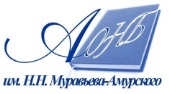 Государственное бюджетное учреждение культуры«Амурская областная научная библиотека имени Н.Н. Муравьева-Амурского